Moose Lake-Windemere Area Sanitary Sewer Districtwww.mlwssd.orgNEWSLETTER	April 2017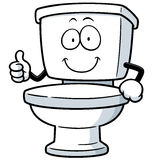 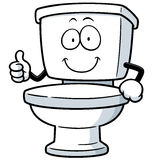 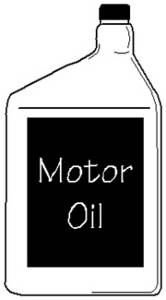 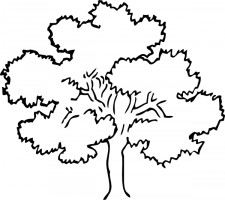 MLWSSD Meeting ScheduleThe regular meetings of the Moose Lake Windemere Area Sanitary Sewer District are held at 5:30 p.m. on the third Wednesday of the month at our office located at 304 ½ Elm Ave, Moose Lake MN (basement of Downtown Dental).   If you would like to be on our agenda please call the office at 218-485-8276.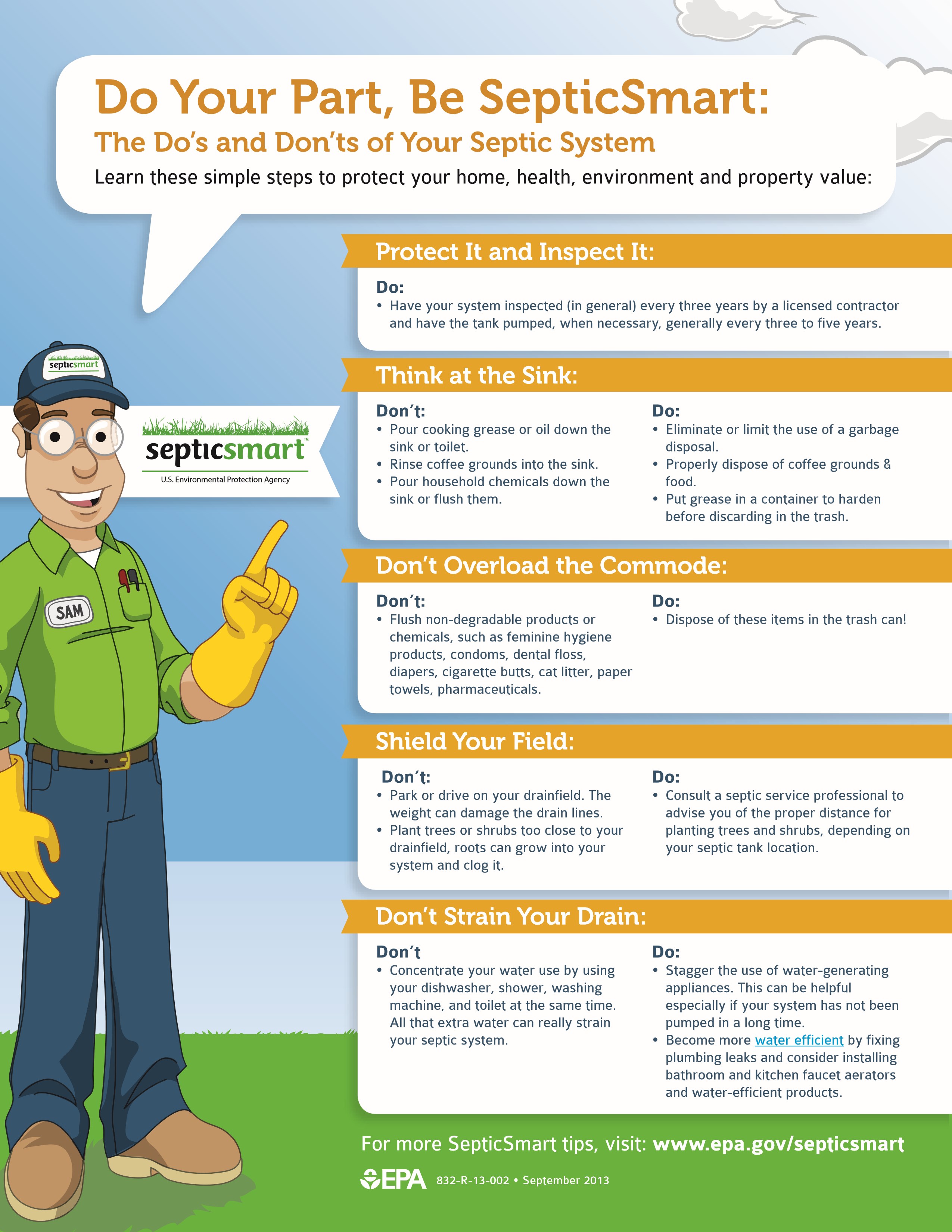 Septic Systems:  After Heavy Rains or a FloodIf you have an individual septic system that is in an area affected by flooding this spring, there is a potential for damage to the system.  However, you can take action after the flooding to minimize the damage.  When floodwaters cover your septic system it should not be used.  If the drainfield or ground above your septic tank floods, your individual sewage treatment system is not working.If your system is flooded the following steps could help your system recover:1.  Pump the tank(s) as soon as possible after the flood recedes and prior to resuming use of the system.   2.  Locate and protect the drainfield from compaction by keeping all traffic off the area.3.  Check electrical connections for damage or wear before turning electricity back on.4.  Check that the septic tank manhole cover is secure and that inspection ports have not been blocked or damaged.5. Check the vegetation over your septic tank and drainfield and repair erosion damage.6.  Inside your home, be sure to disinfect thoroughly if sewage backed up into the house or garage.7.  If you have a drainfield that has not been flooded, but is soggy due to heavy rain, minimize water use within the home.What to do if portions of your system were destroyedOften flood waters can cause components of septic systems to be partially or completely washed away.  The owner of such a system should not assume that soil or other “fill” can be added and new system components constructed.Heavy rains can cause slides to partially or completely cover septic system components with rock, mud, or silt.  These slides can affect the operational integrity of the system, especially the drainfield.  Care needs to be taken for slide debris removal from the area on or around a septic system in order to protect system components, taking special care to keep vehicle and equipment traffic off the drainfield to avoid compaction.If your drainfield is saturated or has standing water not caused by flooding or heavy rain, you may have a long-term problem.  For any of the problems listed above, contact a licensed septic system professional or the local septic system permitting authority to discuss options that will meet state and local codes.Inside This IssueInside This Issue1Message from the DistrictNOTE TO BILL PAYERS2 Check Your Toilet For LeaksSmoked, Dyed and Televised3Do Your Part, Be SepticSmart4Septic Systems:  After Heavy Rains or a FloodMoose Lake – Windemere Sanitary Sewer District304 ½ Elm Avenue  PO Box 588Moose Lake, MN  55767